PropellantRed DotThe original high-performance clay target powder just got even better. Improved Alliant Powder® Red Dot® now burns significantly cleaner and offers better flow characteristics with the same clay-crushing performance the world’s best shooters have trusted since 1932. Red Dot is optimized for 12-gauge target loads, offers Alliant Powder’s legendary lot-to-lot consistency and is proudly made in America.Features & Benefits Improved clean-burning formulationSignificantly less foulingBetter flow characteristicsOptimized for 12-gauge target loadsExcellent lot-to-lot consistencyMade in the U.S.A.Part No.	Description	UPC	MSRP150602	Red Dot 1-pound bottle	0-08307-10001-0 	$24.99150604	Red Dot 4-pound bottle	0-08307-10004-1	$89.99150603   	Red Dot 8-pound canister	0-08307-10008-9	$169.99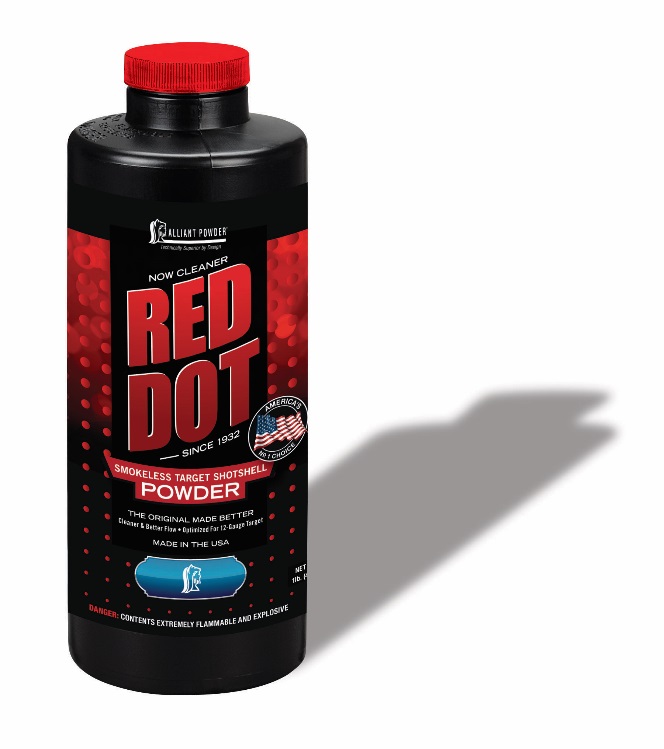 